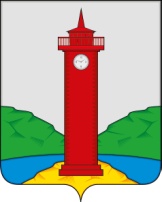 Заключение о результатах публичных слушаний 
в сельском поселении Курумоч муниципального района Волжский Самарской области по вопросу предоставления ООО «Приам» разрешения на отклонение от предельных параметров разрешенного строительства, реконструкции объектов капитального строительства земельных участков с кадастровыми номерами 63:26:1805019:59, 63:26:1805019:5126 августа 2016 года1. Дата проведения публичных слушаний – с 3 августа 2016 года по 27 августа 2016 года.2. Место проведения публичных слушаний – сельское поселение Курумоч муниципального района Волжский Самарской области: 443545, Самарская область, Волжский район, с. Курумоч, ул. Мира, 10.3. Основание проведения публичных слушаний – постановление Администрации сельского поселения Курумоч муниципального района Волжский Самарской области от 01 августа 2016 года №142/1 «О проведении публичных слушаний по вопросу предоставления разрешения на отклонение от предельных параметров разрешенного строительства, реконструкции объектов капитального строительства в отношении земельных участков с кадастровыми номерами 63:26:1805019:59, 63:26:1805019:51», опубликованное в ежемесячном информационном вестнике «Вести сельского поселения Курумоч» специальный выпуск от 01 августа 2016г 2016 года №12 (132).4. Вопрос, вынесенный на публичные слушания – предоставление ООО «Приам» разрешения на отклонение от предельных параметров разрешенного строительства, реконструкции объектов капитального строительства в отношении следующих земельных участков:земельного участка с кадастровым номером 63:26:1805019:59 площадью 5 600 кв. м, расположенного по адресу: в северо-западной части кадастрового квартала 63:26:1805019, в границах подзоны «Ж1* Подзона застройки индивидуальными жилыми домами № 1» территориальной зоны «Ж1 Зона застройки индивидуальными жилыми домами»;земельного участка с кадастровым номером 63:26:1805019:51 площадью 4 779 кв.м, расположенного по адресу: в северо-западной части кадастрового квартала 63:26:1805019, в границах подзоны «Ж1* Подзона застройки индивидуальными жилыми домами № 1» территориальной зоны «Ж1 Зона застройки индивидуальными жилыми домами».Испрашиваемое заявителем отклонение от предельных параметров разрешенного строительства, реконструкции объектов капитального строительства: максимальная высота зданий, строений, сооружений – 20 м.5. Мероприятие по информированию жителей сельского поселения Курумоч муниципального района Волжский Самарской области по вопросу о предоставлении разрешения на отклонение от предельных параметров разрешенного строительства, реконструкции объектов капитального строительства проведено в поселке Власть Труда 6 августа 2016 года в 18:00, по адресу: ул. Школьная, 20, (приняли участие – 3 человека).6. Мнения, предложения и замечания по вопросу предоставления разрешения на отклонение от предельных параметров в протокол публичных слушаний не внесены.7. Обобщенные сведения, полученные при учете мнений, выраженных жителями сельского поселения Курумоч муниципального района Волжский Самарской области и иными заинтересованными лицами, по вопросу предоставления разрешение на отклонение от предельных параметров разрешенного строительства, реконструкции объектов капитального строительства:7.1. Мнения о целесообразности предоставления разрешения на отклонение от предельных параметров, и другие мнения, содержащие положительную оценку по вопросу публичных слушаний, не высказаны.7.2. Мнения, содержащие отрицательную оценку по вопросу публичных слушаний, высказал - 1 человек.8. По результатам публичных слушаний рекомендуется предоставить ООО «Приам» разрешение на отклонение от предельных параметров разрешенного строительства, реконструкции объектов капитального строительства в отношении следующих земельных участков:земельного участка с кадастровым номером 63:26:1805019:59 площадью 5 600 кв. м, расположенного по адресу: в северо-западной части кадастрового квартала 63:26:1805019, в границах подзоны «Ж1* Подзона застройки индивидуальными жилыми домами № 1» территориальной зоны «Ж1 Зона застройки индивидуальными жилыми домами»;земельного участка с кадастровым номером 63:26:1805019:51 площадью 4 779 кв.м, расположенного по адресу: в северо-западной части кадастрового квартала 63:26:1805019, в границах подзоны «Ж1* Подзона застройки индивидуальными жилыми домами № 1» территориальной зоны «Ж1 Зона застройки индивидуальными жилыми домами».Разрешить отклонение от предельных параметров разрешенного строительства, реконструкции объектов капитального строительства для указанных земельных участков с установлением следующих значений параметров: максимальная высота зданий, строений, сооружений – 20 м. при условии, согласно п. 16 статьи 65 Водного кодекса РФ, оборудования объектов сооружениями, обеспечивающими охрану водных объектов от загрязнения, засорения, заиления и истощения вод в соответствии с водным законодательством и законодательством в области охраны окружающей среды. Выбор типа сооружения, обеспечивающего охрану водного объекта от загрязнения, засорения, заиления и истощения вод, осуществляется с учетом необходимости соблюдения установленных в соответствии с законодательством в области охраны окружающей среды нормативов допустимых сбросов загрязняющих веществ, иных веществ и микроорганизмов. В целях настоящей статьи под сооружениями, обеспечивающими охрану водных объектов от загрязнения, засорения, заиления и истощения вод, понимаются: 1) централизованные системы водоотведения (канализации), централизованные ливневые системы водоотведения;2) сооружения и системы для отведения (сброса) сточных вод в централизованные системы водоотведения (в том числе дождевых, талых, инфильтрационных, поливомоечных и дренажных вод), если они предназначены для приема таких вод;3) локальные очистные сооружения для очистки сточных вод (в том числе дождевых, талых, инфильтрационных, поливомоечных и дренажных вод), обеспечивающие их очистку исходя из нормативов, установленных в соответствии с требованиями законодательства в области охраны окружающей среды и настоящего Кодекса;4) сооружения для сбора отходов производства и потребления, а также сооружения и системы для отведения (сброса) сточных вод (в том числе дождевых, талых, инфильтрационных, поливомоечных и дренажных вод) в приемники, изготовленные из водонепроницаемых материалов.Глава сельского поселения Курумоч муниципального района ВолжскийСамарской области                                                                  О.Л. Катынский